EWANGELIADla Dzieci15/08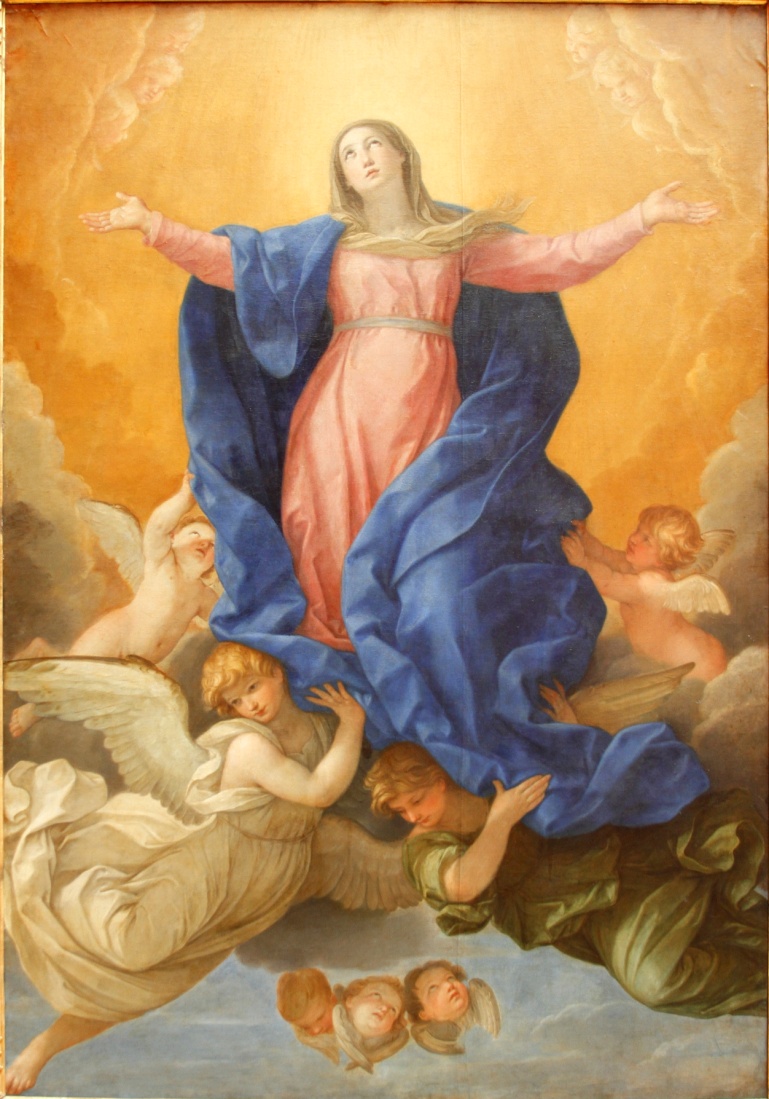 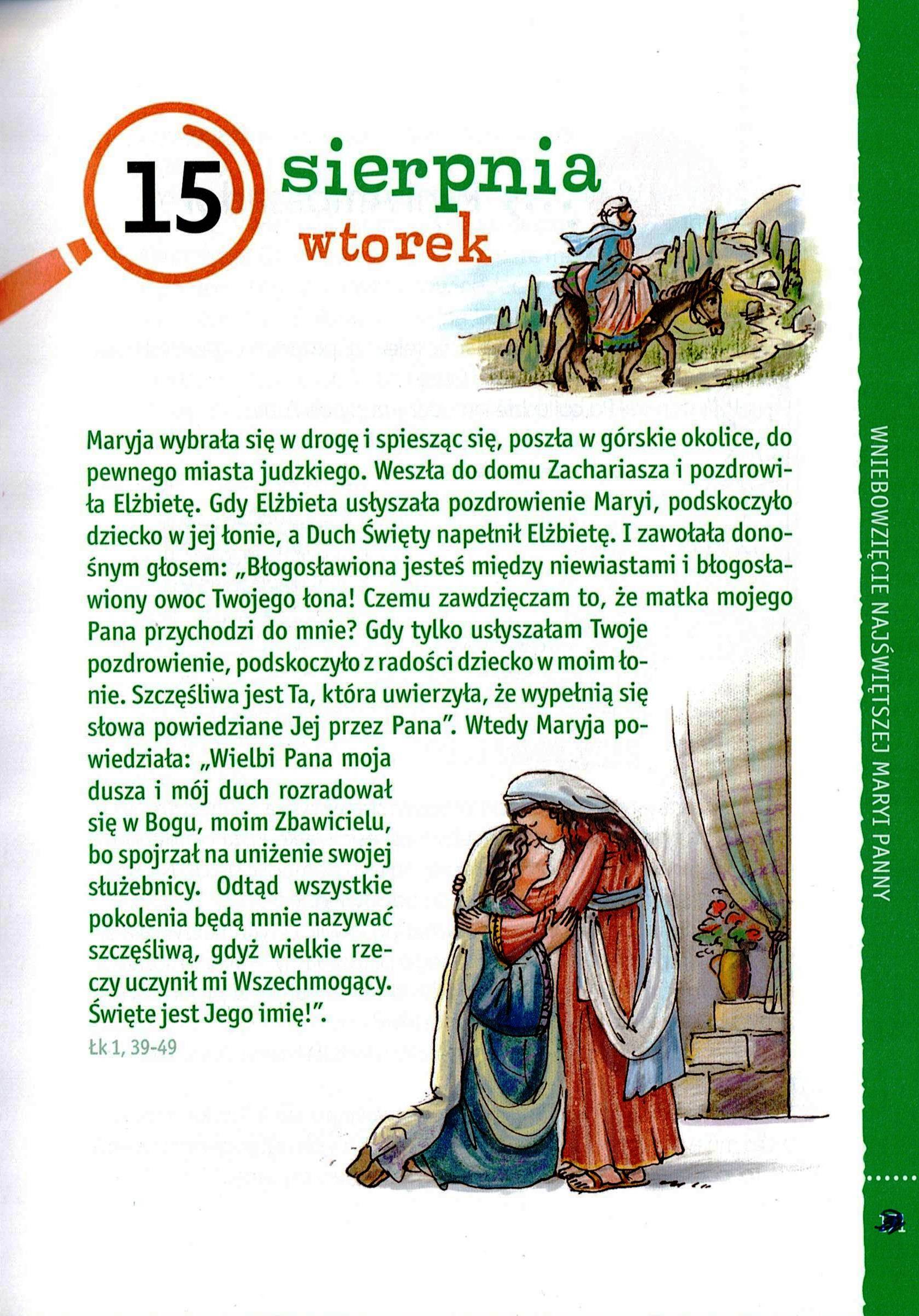 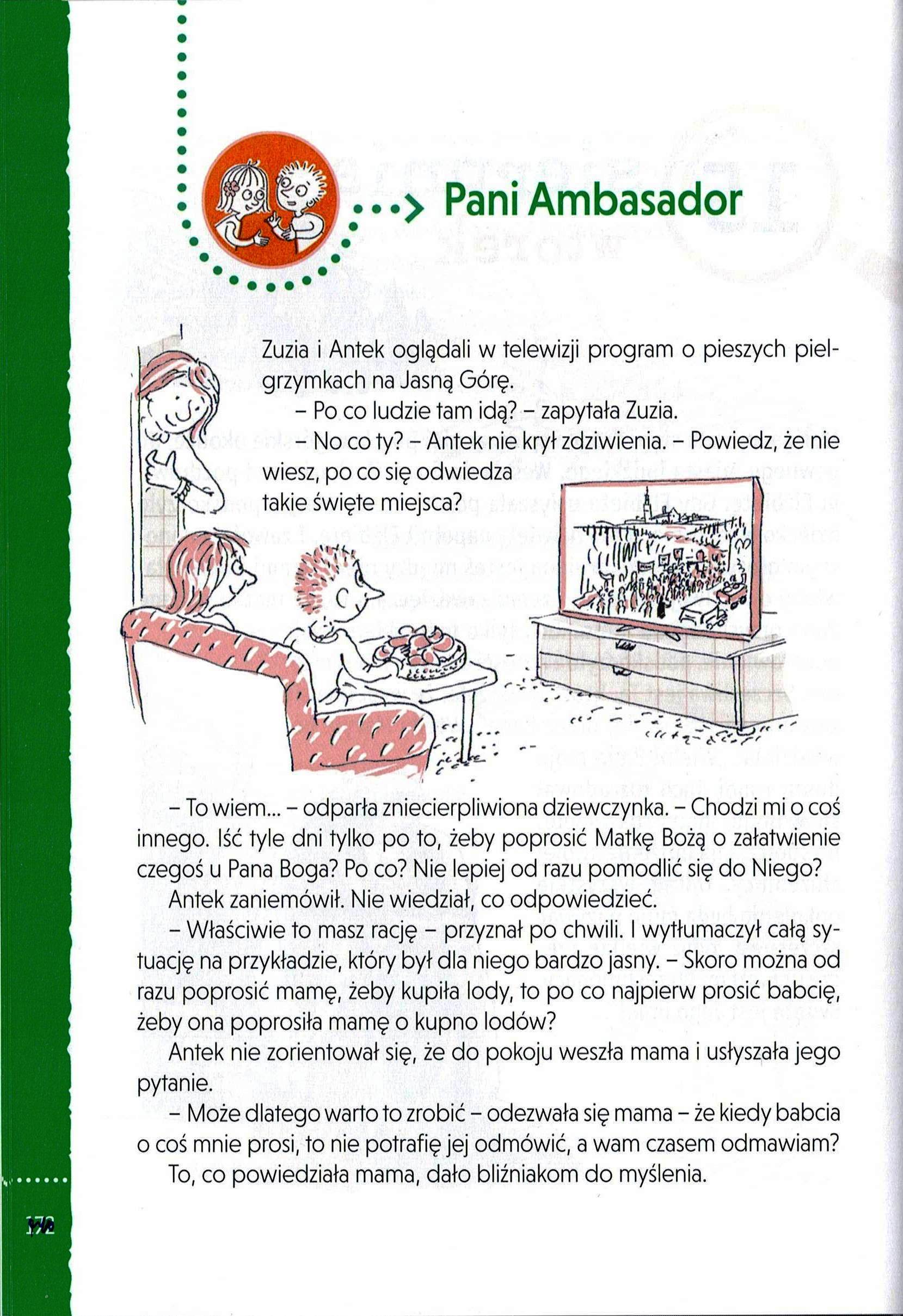 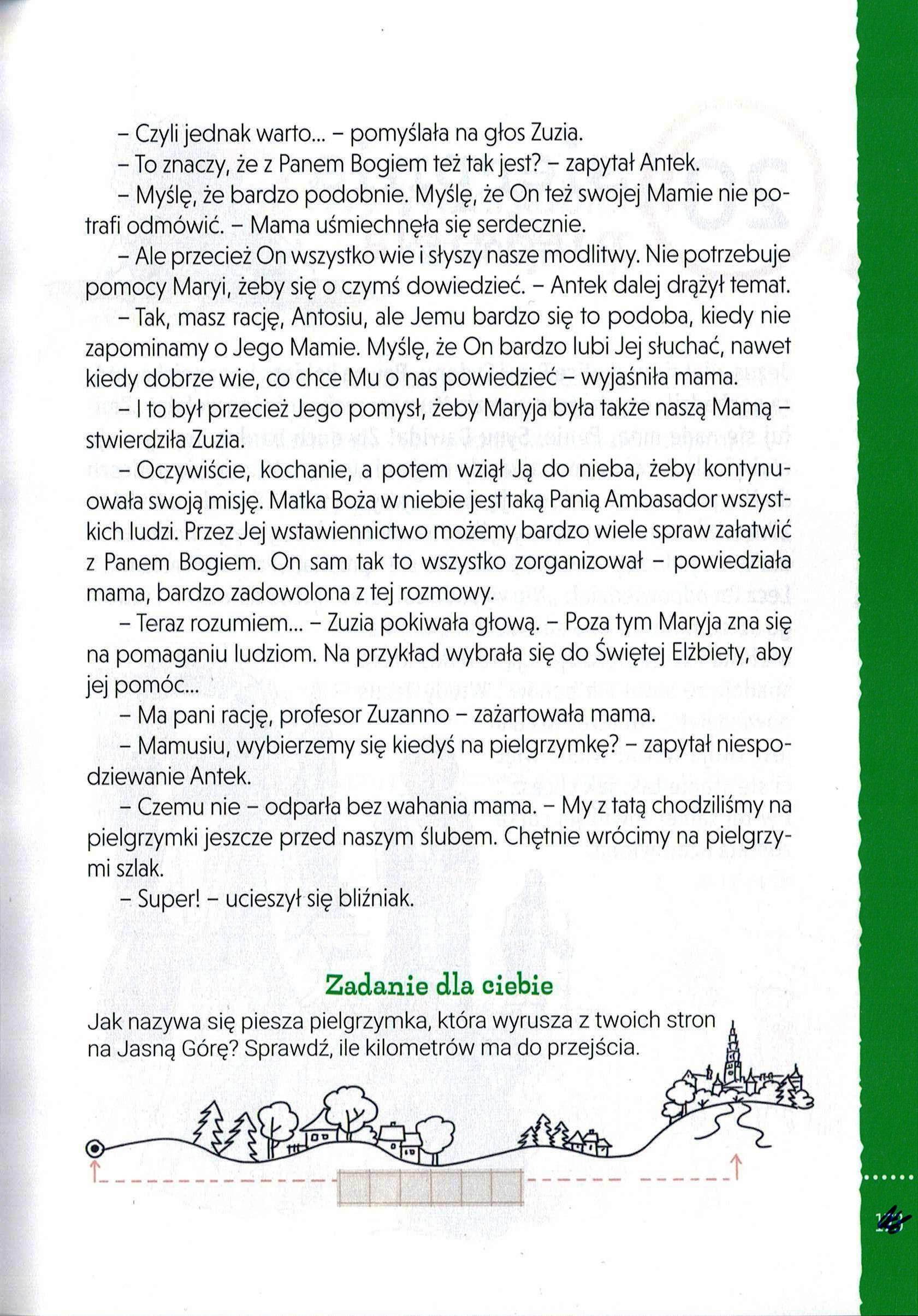 